           PLEASE PRINT CLEARLY. Incomplete or illegible applications will not be considered.		Date:	   /	/ 20	Applicant InformationName :

Enertech Global, LLC – 5751 Airport Road – Mitchell SD 57301-6273 
p: 605-996-7180 | f: 605.996.7179www.enertechusa.com/careers
hr@enertechgeo.com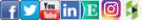           Equal Employment Opportunity (EEO) | Affirmative Action Program (AAP) | Drug-Free Workplace | E-Verify

  Employment History  List most recent employment first.  Do not w rite ‘see resum e.’ Information to the applicant: Employment with Enertech Global, LLC is on an at-will basis and as such both employees and the company have the right to end the employment relationship at any time, either with or without advance notice and with or without cause. If offered a position, you will be required to successfully pass a pre-employment physical examination & drug screen.By signing below, you understand and agree to the information provided on this application. You certify that all the information submitted by you on this application is true and complete. You understand that if any false information, omissions, or misrepresentations are discovered, your application may be rejected and, if you are employed, your employment may be terminated at any time. In consideration of your employment, you agree to conform to the company’s rules and regulations. You agree that your employment and compensation can be terminated with or without cause, and with or without notice, at any time, at either your or the company’s option. You also understand and agree that the terms and conditions of your employment may be changed, with or without cause, and with or without notice, at any time by the company. You understand that no company representative other than its president, and then only when in writing and signed by the president, has any authority to enter into any agreement for employment for any specific period of time, or to make any agreement contrary to the foregoing.Signature:	Date: 	

Enertech Global, LLC – 5751 Airport Road – Mitchell SD 57301-6273 p: 605-996-7180 | f: 605.996.7179www.enertechusa.com/careers  |   hr@enertechgeo.com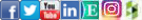 Equal Employment Opportunity (EEO) | Affirmative Action Program (AAP) | Drug-Free Workplace     Last	   First	                     Middle Initial 
Current mailing Address:    Last	   First	                     Middle Initial 
Current mailing Address:    Last	   First	                     Middle Initial 
Current mailing Address:    Last	   First	                     Middle Initial 
Current mailing Address:    Last	   First	                     Middle Initial 
Current mailing Address:Street	  City	  State	       Zip Code  E-mail address: _________________________________________________________________________________Street	  City	  State	       Zip Code  E-mail address: _________________________________________________________________________________Street	  City	  State	       Zip Code  E-mail address: _________________________________________________________________________________Street	  City	  State	       Zip Code  E-mail address: _________________________________________________________________________________Street	  City	  State	       Zip Code  E-mail address: _________________________________________________________________________________Phone #: (	)	-	             Are you 18 Years of age or Older?:    Y      NPhone #: (	)	-	             Are you 18 Years of age or Older?:    Y      NPhone #: (	)	-	             Are you 18 Years of age or Older?:    Y      NPhone #: (	)	-	             Are you 18 Years of age or Older?:    Y      NPhone #: (	)	-	             Are you 18 Years of age or Older?:    Y      NAre you legally eligible for employment in the United States?	Yes	No(If offered employment, you will be required to provide documentation to verify eligibility on hire date).Are you legally eligible for employment in the United States?	Yes	No(If offered employment, you will be required to provide documentation to verify eligibility on hire date).Are you legally eligible for employment in the United States?	Yes	No(If offered employment, you will be required to provide documentation to verify eligibility on hire date).Are you legally eligible for employment in the United States?	Yes	No(If offered employment, you will be required to provide documentation to verify eligibility on hire date).Are you legally eligible for employment in the United States?	Yes	No(If offered employment, you will be required to provide documentation to verify eligibility on hire date).Employment Desired                    Circle:      Full-time                Part-timeJob Title:                                                      Date you can Start:                            	Wage Desired: $Employment Desired                    Circle:      Full-time                Part-timeJob Title:                                                      Date you can Start:                            	Wage Desired: $Employment Desired                    Circle:      Full-time                Part-timeJob Title:                                                      Date you can Start:                            	Wage Desired: $Employment Desired                    Circle:      Full-time                Part-timeJob Title:                                                      Date you can Start:                            	Wage Desired: $Employment Desired                    Circle:      Full-time                Part-timeJob Title:                                                      Date you can Start:                            	Wage Desired: $Are you currently Employed?	Y	N	If so, may we contact your current employer?	Y	NAre you currently Employed?	Y	N	If so, may we contact your current employer?	Y	NAre you currently Employed?	Y	N	If so, may we contact your current employer?	Y	NAre you currently Employed?	Y	N	If so, may we contact your current employer?	Y	NAre you currently Employed?	Y	N	If so, may we contact your current employer?	Y	NEver applied to this company before?	Y	N	Position?	When?Ever applied to this company before?	Y	N	Position?	When?Ever applied to this company before?	Y	N	Position?	When?Ever applied to this company before?	Y	N	Position?	When?Ever applied to this company before?	Y	N	Position?	When?How did you hear about us?How did you hear about us?How did you hear about us?How did you hear about us?How did you hear about us?Education:Name and City/State of school:# of Years Attended:Did you Graduate?Degree Earned and/or Subjects Studied:High SchoolTechnical Institute
CollegeTrade, Business or Correspondence SchoolSkills & QualificationsSubjects of Special Study or Research Work:Skills & QualificationsSubjects of Special Study or Research Work:Skills & QualificationsSubjects of Special Study or Research Work:Skills & QualificationsSubjects of Special Study or Research Work:Skills & QualificationsSubjects of Special Study or Research Work:Computer knowledge/experience/skills:Computer knowledge/experience/skills:Computer knowledge/experience/skills:Computer knowledge/experience/skills:Computer knowledge/experience/skills:Special Skills, abilities, professional licenses, or certifications:Special Skills, abilities, professional licenses, or certifications:Special Skills, abilities, professional licenses, or certifications:Special Skills, abilities, professional licenses, or certifications:Special Skills, abilities, professional licenses, or certifications:Activities (Organizations, Civic, Athletic, Community, etc.):Activities (Organizations, Civic, Athletic, Community, etc.):Activities (Organizations, Civic, Athletic, Community, etc.):Activities (Organizations, Civic, Athletic, Community, etc.):Activities (Organizations, Civic, Athletic, Community, etc.):Additional skills, other languages, or any other information regarding the occupation you wish to bring to our attention:Additional skills, other languages, or any other information regarding the occupation you wish to bring to our attention:Additional skills, other languages, or any other information regarding the occupation you wish to bring to our attention:Additional skills, other languages, or any other information regarding the occupation you wish to bring to our attention:Additional skills, other languages, or any other information regarding the occupation you wish to bring to our attention:Military:	Are you a veteran?  Y   N	Are you presently in National Guard or Reserves? Y   NU.S. Military or Naval Service:	Rank:Military:	Are you a veteran?  Y   N	Are you presently in National Guard or Reserves? Y   NU.S. Military or Naval Service:	Rank:Military:	Are you a veteran?  Y   N	Are you presently in National Guard or Reserves? Y   NU.S. Military or Naval Service:	Rank:Military:	Are you a veteran?  Y   N	Are you presently in National Guard or Reserves? Y   NU.S. Military or Naval Service:	Rank:Military:	Are you a veteran?  Y   N	Are you presently in National Guard or Reserves? Y   NU.S. Military or Naval Service:	Rank:Dates: Month and YearMM/YYEmployer Name, Address, City, State,and Phone Number:Wage:Job Title:Reason for Leaving:FromToFromToFromToFromToWhich of these jobs did you like best?Which of these jobs did you like best?Which of these jobs did you like best?Which of these jobs did you like best?Which of these jobs did you like best?What did you like most about this job?What did you like most about this job?What did you like most about this job?What did you like most about this job?What did you like most about this job?Professional References Provide the Names of three PROFESSIONAL references (not related to you), that you have known at least one Year. As part of our procedure for processing your employment application, your professional employment references may be checked.EnerteProfessional References Provide the Names of three PROFESSIONAL references (not related to you), that you have known at least one Year. As part of our procedure for processing your employment application, your professional employment references may be checked.EnerteProfessional References Provide the Names of three PROFESSIONAL references (not related to you), that you have known at least one Year. As part of our procedure for processing your employment application, your professional employment references may be checked.EnerteProfessional References Provide the Names of three PROFESSIONAL references (not related to you), that you have known at least one Year. As part of our procedure for processing your employment application, your professional employment references may be checked.EnerteProfessional References Provide the Names of three PROFESSIONAL references (not related to you), that you have known at least one Year. As part of our procedure for processing your employment application, your professional employment references may be checked.EnerteName & Company:	Current Mailing Address:	Phone # and/or E-mail address:	Years known:Name & Company:	Current Mailing Address:	Phone # and/or E-mail address:	Years known:Name & Company:	Current Mailing Address:	Phone # and/or E-mail address:	Years known:Name & Company:	Current Mailing Address:	Phone # and/or E-mail address:	Years known:Name & Company:	Current Mailing Address:	Phone # and/or E-mail address:	Years known:1)                                                2)3)